NÁVRHUZNESENIE VLÁDY SLOVENSKEJ REPUBLIKYč. ...z ....k návrhu zákona, ktorým sa mení a dopĺňa zákon č. 580/2004 Z. z. o zdravotnom poistení a o zmene a doplnení zákona č. 95/2002 Z. z. o poisťovníctve a o zmene a doplnení niektorých zákonov v znení neskorších predpisov a ktorým sa mení a dopĺňa zákon č.  581/2004 Z. z. o zdravotných poisťovniach, dohľade nad zdravotnou starostlivosťou a o zmene a doplnení niektorých zákonov v znení neskorších predpisovVládaČíslo materiálu: Predkladateľ: minister zdravotníctvaA.A.schvaľujeschvaľujeschvaľujeA. 1A. 1návrh zákona, ktorým sa mení a dopĺňa zákon č. 580/2004 Z. z. o zdravotnom poistení a o zmene a doplnení zákona č. 95/2002 Z. z. o poisťovníctve a o zmene a doplnení niektorých zákonov v znení neskorších predpisov a ktorým sa mení a dopĺňa zákon č. 581/2004 Z. z. o zdravotných poisťovniach, dohľade nad zdravotnou starostlivosťou a o zmene a doplnení niektorých zákonov v znení neskorších predpisov;B.B.ukladáukladáukladáukladáukladáministrovi zdravotníctva ministrovi zdravotníctva ministrovi zdravotníctva ministrovi zdravotníctva ministrovi zdravotníctva B. 1.B. 1.vypracovať analýzu finančných dopadov zavedenia nových parametrov do prerozdeľovania poistného na zdravotné poisťovne a zaslať ju Ministerstvu financií SR,vypracovať analýzu finančných dopadov zavedenia nových parametrov do prerozdeľovania poistného na zdravotné poisťovne a zaslať ju Ministerstvu financií SR,vypracovať analýzu finančných dopadov zavedenia nových parametrov do prerozdeľovania poistného na zdravotné poisťovne a zaslať ju Ministerstvu financií SR,Termín: do 15. septembra 2022Termín: do 15. septembra 2022Termín: do 15. septembra 2022Termín: do 15. septembra 2022Termín: do 15. septembra 2022Termín: do 15. septembra 2022Termín: do 15. septembra 2022C.C.poverujepoverujepoverujepredsedu vlády predsedu vlády predsedu vlády C. 1.C. 1.predložiť vládny návrh zákona predsedovi Národnej rady Slovenskej republiky na ďalšie ústavné prerokovanie,ministra zdravotníctvaministra zdravotníctvaministra zdravotníctvaC. 2.C. 2.uviesť a odôvodniť vládny návrh zákona v pléne Národnej rady Slovenskej republiky;Vykonajú:predseda vlády minister zdravotníctvaNa vedomie:predseda Národnej rady SR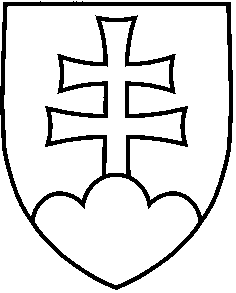 